Биография ЧингисханаЧингисхан (1155 (1162) – 25 августа 1227) – основатель Монгольской империи, великий хан. Выдающийся полководец-завоеватель, организовавший военные походы в земли Китая, Кавказа, Средней Азии и Восточной Европы. В биографии Чингисхана есть немало удивительных моментов, которые характеризуют его как очень яркую, мощную личность.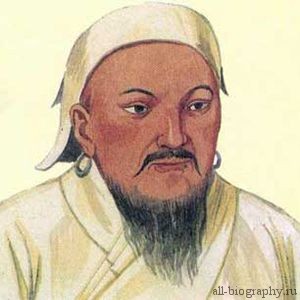 Детские и юные годыЧингисхан родился в 1155 или 1162 г., в урочище Делюн-Болдок, на берегу реки Онон. При рождении ему было дано имя Тэмуджин.Когда мальчику исполнилось 9 лет, он был сосватан с девочкой из рода унгират, Борте. Он долгое время воспитывался в семье своей невесты.Когда Тэмуджин стал подростком, его дальний родственник, вождь тайчиутов Тартугай-Кирилтух объявил себя единовластным степным властелином и начал преследовать соперника.После нападения вооруженного отряда, Тэмуджин был взят в плен и долгие годы провел в мучительном рабстве. Но вскоре ему удалось бежать, после чего он воссоединился со своей семьей, женился на нареченной и вступил в борьбу за власть в степи.Первые военные походыВ самом начале XIII столетия Тэмуджин, совместно с Ван-ханом, выступил в поход против тайджиутов. Через 2 года он предпринял самостоятельный поход против татар. Первое самостоятельно выигранное сражение способствовало тому, что тактические и стратегические умения Тэмуджина были оценены по достоинству.Великие завоеванияСодержание краткой биографии Чингисхана наполнено кровавыми сражениями и великими завоеваниями.В 1207 г. Чингисхан, приняв решение обезопасить границу, захватил тангутское государство Си-Ся. Оно располагалось между государством Цзинь и владениями монгольского владыки.В 1208 г. Чингисхан захватил несколько хорошо укрепленных городов. В 1213 г., после захвата крепости в Великой Китайской стене, полководец осуществил вторжение в государство Цзинь.  Пораженные мощью атаки, многие китайские гарнизоны сдавались без боя и переходили под начальство Чингисхана.Неофициальная война продолжалась до 1235 г. Но остатки войска в скорости были разбиты одним из детей великого завоевателя, Угэдеем.Весной 1220 г. Чингисхан завоевал Самарканд. Пройдя через Северный Иран, он осуществил вторжение на юг Кавказа. Далее войска Чингисхана пришли на Северный Кавказ.Весной 1223 г. состоялось сражение монголов с русскими половцами. Последние потерпели поражение. Опьяненные победой, войска Чингисхана сами потерпели поражение в Волжской Булгарии и в 1224 г. вернулись к своему владыке.Реформы ЧингисханаВесной 1206 г. Тэмуджин был провозглашен великим ханом. Там он “официально” принял новое имя – Чингиз. Самое важное, что сумел сделать великий хан – это не его многочисленные завоевания, а объединение враждующих племен в мощную Монгольскую империю.Благодаря Чингисхану была создана курьерская связь, организована разведка и контрразведка. Были осуществлены экономические реформы.Последние годы жизниНет точных данных относительно причины смерти великого хана. По некоторым данным, он внезапно скончался в начале осени 1227 г., из-за последствий неудачного падения с коня.По неофициальной версии, старый хан ночью был зарезан молодой женой, которая была силой отнята им у молодого и любимого супруга.Интересные фактыЧингисхан обладал нетипичной для монгола внешностью. Он был голубоглазым и русоволосым. По свидетельству историков, он был слишком жестоким и кровожадным даже для средневекового правителя. Он не раз заставлял своих солдат становиться палачами в завоеванных городах.Могила великого хана до сих пор окутана мистическим туманом. Раскрыть ее тайну до сих пор не удалось.